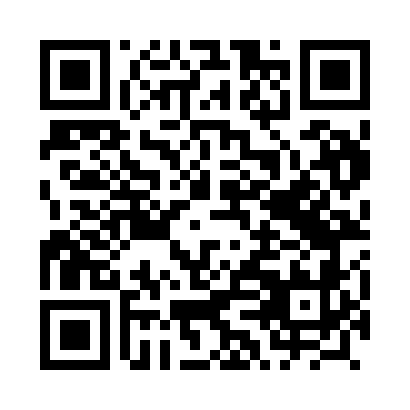 Prayer times for Krakowko, PolandWed 1 May 2024 - Fri 31 May 2024High Latitude Method: Angle Based RulePrayer Calculation Method: Muslim World LeagueAsar Calculation Method: HanafiPrayer times provided by https://www.salahtimes.comDateDayFajrSunriseDhuhrAsrMaghribIsha1Wed2:465:2612:596:088:3311:042Thu2:455:2412:596:098:3411:043Fri2:445:2212:586:108:3611:054Sat2:435:2012:586:128:3811:065Sun2:425:1812:586:138:4011:066Mon2:425:1612:586:148:4111:077Tue2:415:1412:586:158:4311:088Wed2:405:1212:586:168:4511:099Thu2:395:1012:586:178:4711:0910Fri2:385:0812:586:188:4811:1011Sat2:385:0712:586:198:5011:1112Sun2:375:0512:586:208:5211:1213Mon2:365:0312:586:218:5311:1214Tue2:365:0212:586:228:5511:1315Wed2:355:0012:586:238:5711:1416Thu2:344:5812:586:248:5811:1417Fri2:344:5712:586:259:0011:1518Sat2:334:5512:586:269:0211:1619Sun2:334:5412:586:269:0311:1720Mon2:324:5212:586:279:0511:1721Tue2:324:5112:586:289:0611:1822Wed2:314:5012:586:299:0811:1923Thu2:314:4812:586:309:0911:1924Fri2:304:4712:596:319:1111:2025Sat2:304:4612:596:329:1211:2126Sun2:294:4412:596:329:1411:2127Mon2:294:4312:596:339:1511:2228Tue2:284:4212:596:349:1611:2329Wed2:284:4112:596:359:1811:2330Thu2:284:4012:596:369:1911:2431Fri2:274:3912:596:369:2011:24